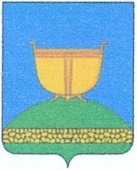 ГЛАВА ВЫСОКОГОРСКОГОСЕЛЬСКОГО ПОСЕЛЕНИЯ ВЫСОКОГОРСКОГО МУНИЦИПАЛЬНОГО РАЙОНАРЕСПУБЛИКИ ТАТАРСТАН ТАТАРСТАН РЕСПУБЛИКАСЫ
БИЕКТАУ МУНИЦИПАЛЬ РАЙОНЫ БИЕКТАУ АВЫЛ ҖИРЛЕГЕ БАШЛЫГЫ422708, Республика Татарстан, Высокогорский район,	      422708, Татарстан Республикасы, Биектау районы,         с. Высокая Гора, ул.Юбилейная, 1А                                                                        Биектау  авылы, Юбилей ур, 1А Тел./факс: +7(84365) 74-779,74-778 e-mail: Vgor.Vsg@tatar.ru               ПОСТАНОВЛЕНИЕ                                                       КАРАР               «18» сентября 2023 года                                                   № 5О назначении публичных слушаний по проекту внесения изменений в Генеральный план муниципального образования «Высокогорское сельское поселение» Высокогорского муниципального района Республики ТатарстанВ соответствии со ст. 31, 32, 33 Градостроительного кодекса Российской Федерации , Федеральным законом от 6 октября 2003 года N 131-ФЗ «Об общих принципах организации самоуправления в Российской Федерации», Решением Совета Высокогорского сельского поселения Высокогорского муниципального района Республики Татарстан от 17.04.2017 N 70 «Об утверждении Положения о порядке организации и проведения публичных слушаний на территории Высокогорского сельского поселения Высокогорского муниципального района Республики Татарстан» (в редакции от 11.05.2018 №362), Уставом Высокогорского сельского поселения Высокогорского муниципального района,   в целях приведения в соответствие требованиям Градостроительного кодекса Российской Федерации  Правил землепользования и застройки Высокогорского сельского поселения Высокогорского муниципального района, постановляю:1. Вынести на публичные слушания проект внесения изменений в Генеральный план муниципального образования «Высокогорское сельское поселение Высокогорского муниципального района Республики Татарстан».2. Обнародовать настоящее постановление разместив на официальном сайте Высокогорского муниципального района в информационно-телекоммуникационной сети Интернет в разделе сельские поселения и путем вывешивания на стенде по адресу: Республика Татарстан, Высокогорский муниципальный район, с. Высокая Гора, ул. Юбилейная, д.1 А:- сообщение о проведении публичных слушаний;- порядок учета предложений граждан по проекту о внесении изменений в Генеральный план муниципального образования «Высокогорское сельское поселение» Высокогорского муниципального района и участия граждан в его обсуждении (приложение N 1).3. С проектом внесения изменений в Генеральный план муниципального образования «Высокогорское сельское поселение Высокогорского муниципального района Республики Татарстан» можно ознакомиться на официальном сайте Федеральной государственной информационной системы территориального планирования (ФГИС ТП https://fgistp.economy.gov.ru/) , на сайте Высокогорского муниципального района в информационно-телекоммуникационной сети Интернет по веб адресу: http://vysokaya-gora.tatarstan.ru/, в разделе сельские поселения в здании Исполнительного комитета Высокогорского сельского поселения по адресу: 422701, Республика Татарстан, Высокогорский район, с. Высокая Гора,                   ул. Юбилейная, д. 1А4. Назначить публичные слушания по проекту внесения изменений в Генеральный план муниципального образования «Высокогорское сельское поселение» Высокогорского муниципального района Республики Татарстан на:-  «06» октября 2023 года в 14.00 часов в здании Исполнительного комитета Высокогорского сельского поселения Высокогорского муниципального района по адресу: Республика Татарстан, Высокогорский муниципальный район, с. Высокая Гора, ул. Юбилейная, д. 1А;-  «07» октября 2023  года в 10.00 часов в  населенном пункте Клетни Высокогорского сельского поселения Высокогорского муниципального района Республики Татарстан по адресу: деревня Клетни (около здания бывшего клуба);-  «07»  октября 2023  года в 10.30 часов в населенном пункте деревня Калинино Высокогорского сельского поселения Высокогорского муниципального района Республики Татарстан по адресу: деревня Калинино, ул. Центральная (около магазина);-  «07» октября 2023 года в 11.10 часов  в  населенном пункте Инеш Высокогорского сельского поселения Высокогорского муниципального района Республики Татарстан по адресу: поселок Инеш, ул. Молодежная (около магазина);-  «07» октября 2023  года в 11.40 часов в  населенном пункте село Пановка Высокогорского сельского поселения Высокогорского муниципального района Республики Татарстан по адресу: село Пановка, ул. Крупской (около магазина);-  «07» октября 2023  года в 12.10 часов населенном пункте село Пермяки Высокогорского сельского поселения Высокогорского муниципального района Республики Татарстан по адресу: село Пермяки, ул. Азина (около магазина);-  «07» октября 2023  года в 12.40 часов в населенном пункте дер. Эстачи Высокогорского сельского поселения Высокогорского муниципального района Республики Татарстан по адресу: деревня Эстачи, ул. Мингер (около магазина).4. Образовать рабочую группу по учету, обобщению и рассмотрению поступающих предложений согласно Приложению N 2.5. Обнародовать настоящее постановление путем размещения на официальном сайте Высокогорского муниципального района в информационно-телекоммуникационной сети Интернет6. Контроль исполнения настоящего постановления оставляю за собой.Глава Высокогорскогосельского поселения                                                                         А.А.ХабибуллинПриложение N 1к Постановлению Главы Совета Высокогорского сельского поселения Высокогорского муниципального района РТот       18 сентября 2023 года  N 5Порядок учета предложений гражданк проекту внесения изменений в Генеральный план муниципального образования «Высокогорское сельское поселение Высокогорского муниципального района Республики Татарстан»          1. Предложения к проекту внесения изменений в Генеральный план муниципального образования «Высокогорское сельское поселение Высокогорского муниципального района Республики Татарстан» вносятся в Совет Высокогорского сельского поселения Высокогорского муниципального района  по адресу: Республика Татарстан, Высокогорский район, с. Высокая Гора, ул. Юбилейная, дом 1А или посредством факсимильной связи 8 (84365) 74-7-79 в письменной форме в виде таблицы поправок согласно прилагаемому образцу:	2. Предложения к проекту внесения изменений в Генеральный план муниципального образования «Высокогорское сельское поселение Высокогорского муниципального района Республики Татарстан» вносятся в Совет Высокогорского поселения Высокогорского муниципального района по адресу: Республика Татарстан, Высокогорский район, с. Высокая Гора, ул. Юбилейная, дом 1А в письменной форме с указанием фамилии, имени, отчества, года рождения автора.	3. Предложения принимаются в рабочие дни с 8.00 до 16.00 часов до 19 октября 2023 года со дня официального  обнародования проекта внесения изменений в Генеральный план муниципального образования «Высокогорское сельское поселение Высокогорского муниципального района Республики Татарстан».Постановлению Главы Совета Высокогорского сельского поселения Высокогорского муниципального района РТот 18 сентября 2023 года    N 5СОСТАВ рабочей группы по учету, обобщению и рассмотрению поступающих предложенийХабибуллин А.А. - председатель комиссии, глава Высокогорского сельского поселенияАрсланова В.Н. - секретарь комиссии, заместитель руководителя Исполнительного комитета Высокогорского сельского поселения.Садриев З.З. – член комиссии, депутат округа № 13 Совета Высокогорского сельского поселения Высокогорского муниципального района Республики ТатарстанХидиятуллин М.Ф. – член комиссии, депутат округа № 11 Совета Высокогорского сельского поселения Высокогорского муниципального района Республики ТатарстанХисамутдинов Р.Ш. - начальник отдела строительства архитектуры и ЖКХ Исполнительного комитета МКУ «Исполнительный комитет Высокогорского муниципального района Республики Татарстан»№  
п/пИнициатор  
внесения   
предложенийДата    
внесенияАбзац,
пункт,
часть,
статьяТекст  
проектаТекстпредложенияТекст проекта
с учетом     
внесенного   
предложенияПримечание12345678